Ультразвуковой скейлерB6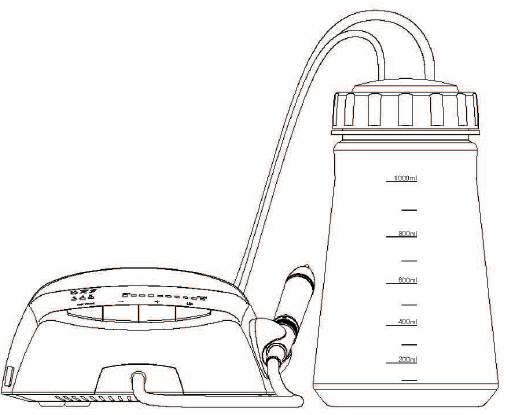 НАННИНГ БАОЛАЙ МЕДИКАЛ ИНСТРУМЕНТ КО., ЛТД.Служебный номер:0086-771-3815998 E-mail:info@booool.comФакс:0086-771-3217883 Web:www.booool.comАдрес: 7ой этаж ,Главное здание, Хетай СЦИ. &Тек. Парк,No.9Гаоксин 4tРД., Наннинг Гуанкси, 530007, КитайАвторские права BaolaiPA-P9-M-E-1 Издание A0СодержаниеОписание символов	3Знакомство с продуктом и его комплектующими	4Конструкция, информация по применению и противопоказаниям                        15Комплектующие	        15Техническая спецификация	16Эксплуатация	17Стерилизация	17Меры безопасности	18Техническое обслуживание	19Хранение и транспортировка	21Послепродажное обслуживание	21Влияние на окружающую среду	22Описание символовЗнакомство с продуктом и его комплектующими2.1 Схема верха и низа основного узла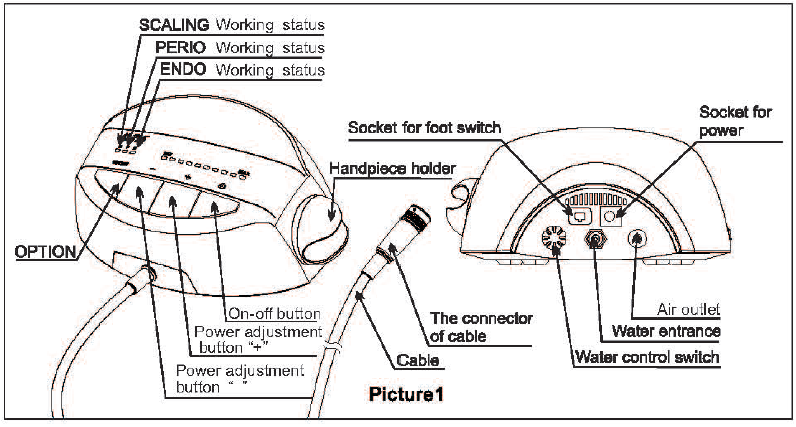 Рис. 1SCALING Working status – рабочий режим снятия зубного камняPERIO Working status – периодонтальный рабочий режимENDO Working status – рабочий режим ЭндоOPTION –  ОПЦИЯPower adjustment button “-” – Кнопка регулирования мощности «-»Power adjustment button “+” – Кнопка регулирования мощности «+»On-off button – Кнопка включения/ выключенияHandpiece holder – Держатель наконечникаSocket for foot switch – Гнездо для ножного переключателяCable – кабель Connector of cable – Электрический соединитель кабеляSocket for power- гнездо для питанияWater control switch – регулятор водыWater entrance – поступление водыAir outlet – отток воздуха2.2 Вспомогательное оборудование 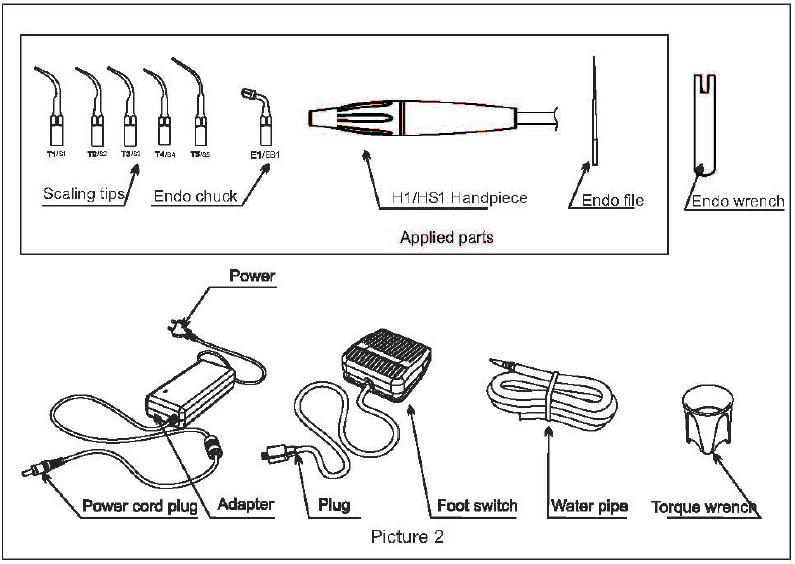 Рис. 2Scaling tips – насадки скайлераEndo chuck – эндо- эндо-фиксаторEndo file – эндо-файлApplied parts – рабочие частиPower – питаниеPower cord plug – вилка сетевого шнураAdapter –адаптерPlug – вилкаFoot switch – ножной переключательWater pipe – водопроводTorque wrench – моментный ключ2.3 Вспомогательное оборудование R6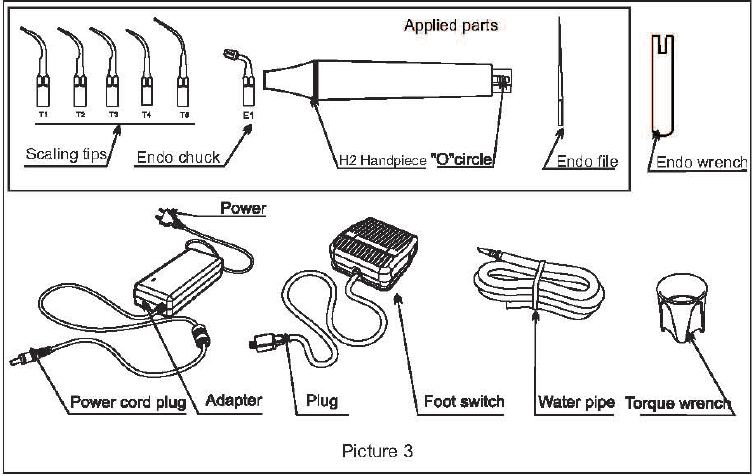 Рис. 3Scaling tips – насадки скайлераEndo chuck – эндо- эндо-фиксаторН2 handpiece – наконечник Н2“O” circle – О-образный кругEndo file – эндо-файлApplied parts – рабочие частиPower – питаниеPower cord plug – вилка сетевого шнураAdapter –адаптерPlug – вилкаFoot switch – ножной переключательWater pipe – водопроводTorque wrench – моментный ключ2.4 Вспомогательное оборудование R7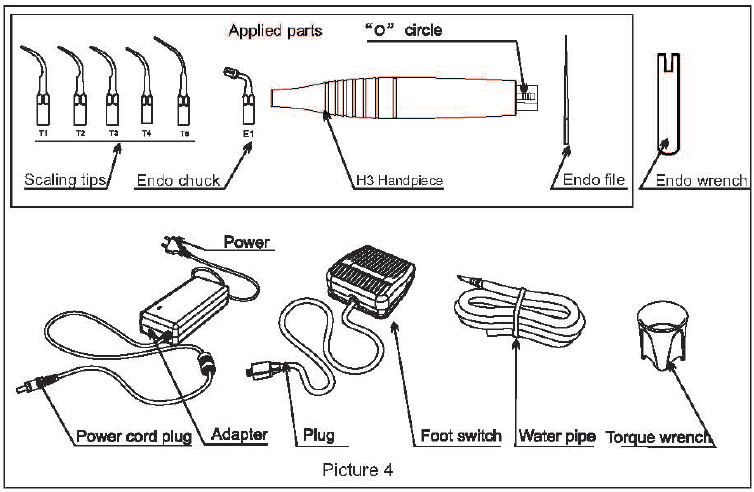 	Рис. 4Scaling tips – насадки скайлераEndo chuck – эндо- эндо-фиксаторН3 handpiece – наконечник Н3“O” circle – О-образный кругEndo file – эндо-файлApplied parts – рабочие частиPower – питаниеPower cord plug – вилка сетевого шнураAdapter –адаптерPlug – вилкаFoot switch – ножной переключательWater pipe – водопроводTorque wrench – моментный ключВспомогательное оборудование R7L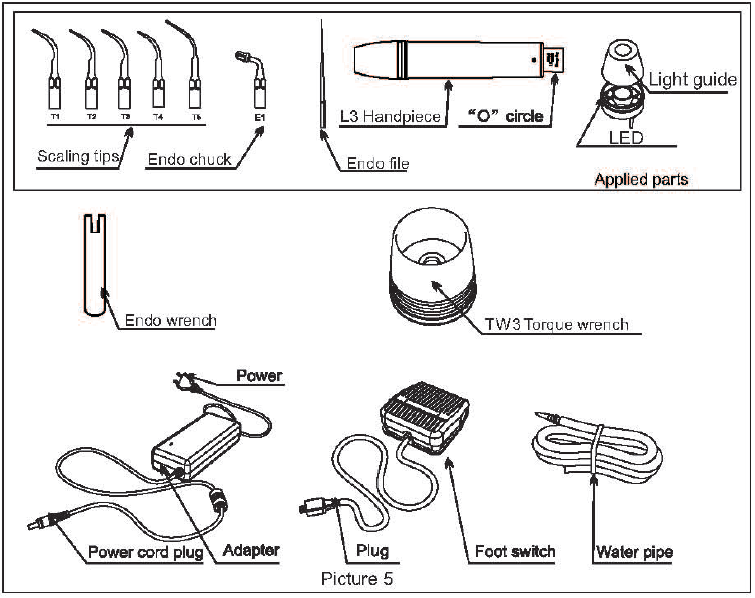 Рис. 5Scaling tips – насадки скайлераEndo chuck – эндо-фиксаторL3 handpiece – наконечник L3“O” circle – О-образный кругLED – светодиодLight guide- световодEndo file – эндо-файлApplied parts – рабочие частиPower – питаниеPower cord plug – вилка сетевого шнураAdapter –адаптерPlug – вилкаFoot switch – ножной переключательWater pipe – водопроводTW 3 Torque wrench – моментный ключ TW 32.6 Схема соединенийРис. 6-1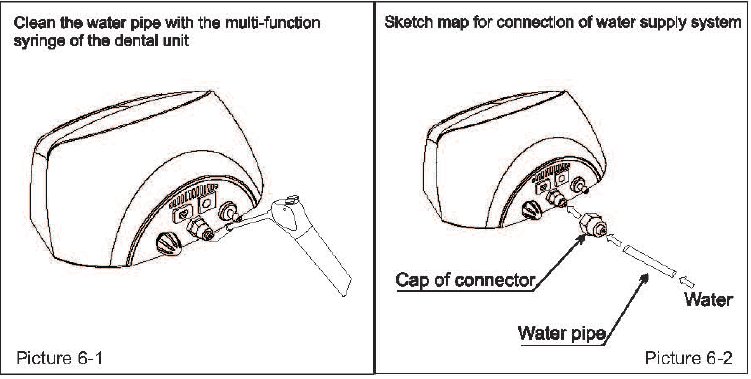 Почистьте трубопровод с помощью многофункционального пистолета стоматологической установкиРис. 6-2Схема соединения подачи водыНасадка на водопроводВодопроводВода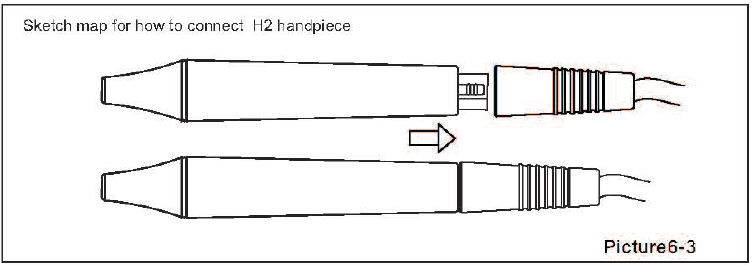 Рис. 6-3Схема соединения наконечника Н2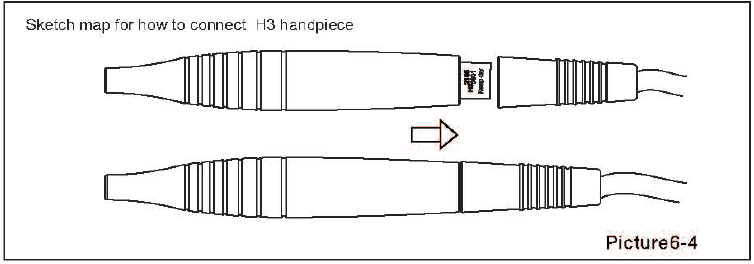 Рис. 6-4Схема соединения наконечника Н3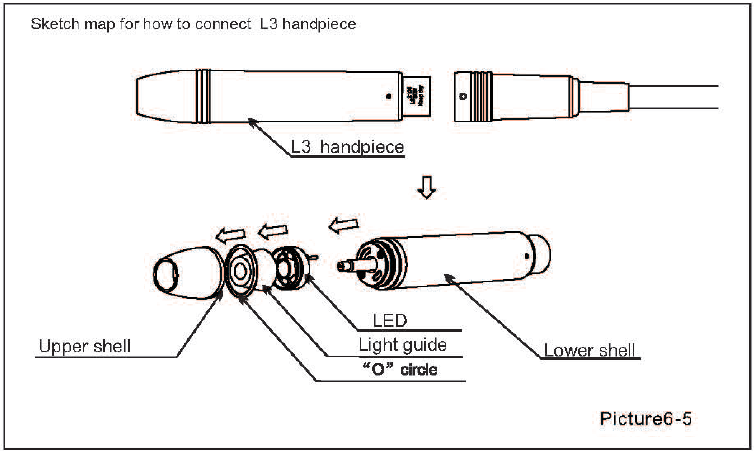 Рис. 6-5Схема соединения наконечника L3Upper shell – верхняя часть корпуса“O” circle - О-образный кругLight guide – световодLED – светодиодLower shell – нижняя часть корпусаL3 handpiece – наконечник L3Рис. 6-6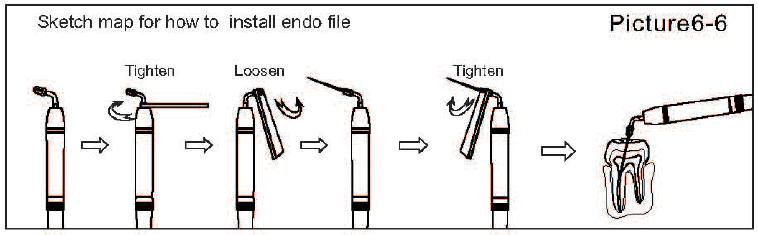 Схема установки эндо-файлаTighten – закреплениеLoosen – расслаблениеTighten – – закреплениеСхема установки насадки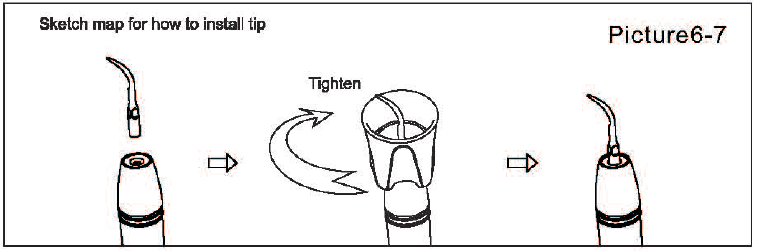 Рис. 6 – 7Tighten – – закрепление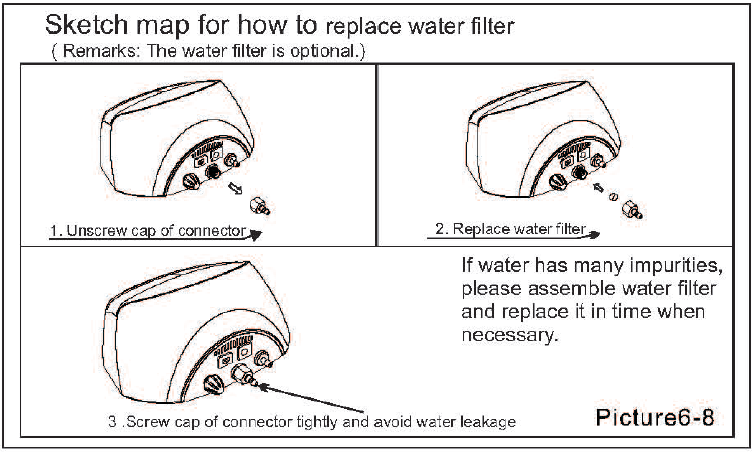 Схема замены водного фильтра (примечание: водяной фильтр является опцией)Рис. 6 – 8Раскрутите насадку на водопроводЗамените водяной фильтрПлотно закрутите насадку на водопровод, избегайте утечки водыЕсли в воде много загрязнений, установите водный фильтр и заменяйте его при необходимости.2.7 Элементы системы подачи воды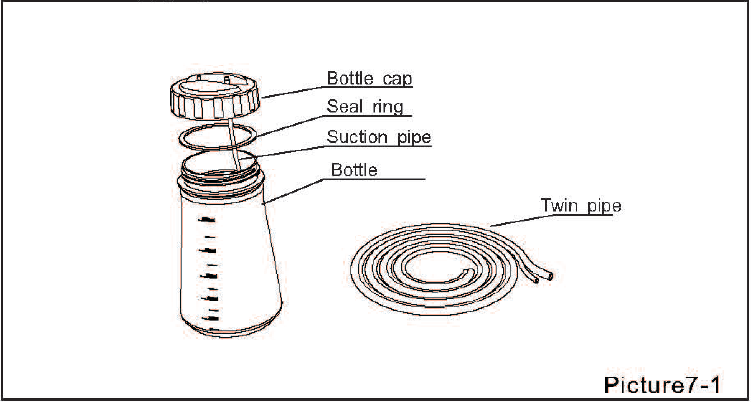 Рис. 7-1Bottle cap – крышка резервуараSeal ring – уплотнительное кольцоSuction pipe – отсасывающий трубопроводBottle – резервуарTwin pipe – двойной трубопровод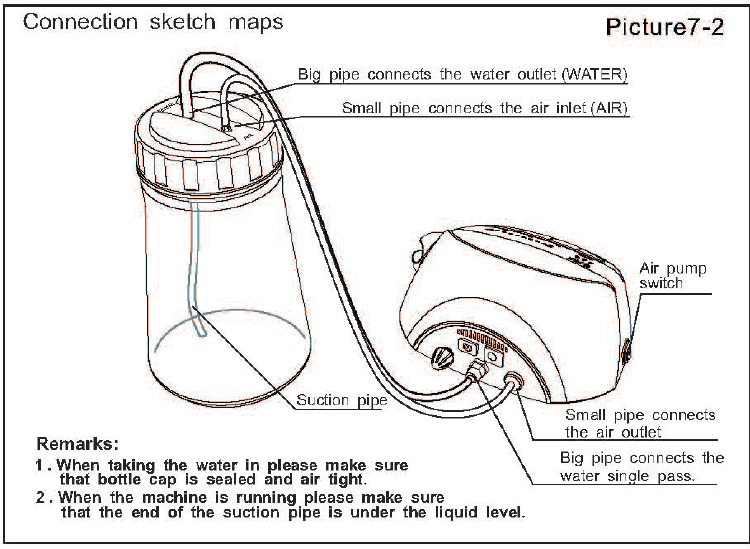 Рис. 7-2Схема соединенияБольшая трубка соединяется с выходом воды (ВОДА)Маленькая трубка соединяется с входом воздуха (ВОЗДУХ)Suction pipe – всасывающая трубкаAir pump switch – включатель воздушного насосаSmall pipe connects the air outlet – маленькая трубка соединяется с выходом воздухаBig pipe connects the water single pass – большая трубка соединяется с водным единичным входомПримечания:При наполнении воды убедитесь, что крышка резервуара запечатанаЕсли устройство работает, убедитесь, что конец всасывающей трубки находится ниже уровня жидкости.3 Конструкция общая информация по эксплуатации и противопоказаниям3.1 Рабочие характеристики и конструкцияУльтразвуковой скайлер состоит из электрической цепи, водовода, ультразвукового преобразователя 3.2НазначениеЭлектрическое оборудование для удаления зубного камня и налета с поверхности зуба с помощью вибрирующих ультразвуковых насадок во время стоматологической чистки, периодонтальной и эндодонтической терапии.  3.3 Противопоказания3.3.1 Данное оборудование нельзя применять к пациентам больным гемофилией, тромбоцитопенией, геморрагической сыпью.   3.3.2 Данное оборудование нельзя использовать пациентам и врачам с кардиостимуляторами. 3.3.3Соблюдайте осторожность при применении данного оборудования к пациентам с заболеваниями сердца, беременным женщинам и детям.КомплектующиеКомплектующие продукции указаны в упаковочном листе.5 Техническая спецификация 5.1 Рабочие технические характеристики 5.2 Условия рабочей среды:5.2.1 Температура среды:+10 до +40°С5.2.2 Влажность среды: 0 до 80%5.2.3 Атмосферное давление: 700гПа- 1060гПа6 Эксплуатация6.1 Откройте упаковку, убедитесь, что все детали и вспомогательное оборудование на месте соответственно упаковочного листа. Выньте главное оборудование из коробки и поместите его на устойчивую поверхность.  6.2Установите регулятор воды на максимум, соответствующий символ см. рис. в 9.2.1 (Примечание 1). 6.3Вставьте вилку ножного переключателя в соответствующую розетку.  6.4 Соедините один конец водяной трубки с входом воды, крепко закройте водяную трубку с помощью контр-гайки, и соедините другой конец водяной трубки с источником чистой воды. Обратитесь к рис. 7 – 2 относительно соединения с системой подачи воды.6.5Соедините наконечник с проводом (Рис 6-3, 6-4, 6-5), выберите подходящую насадку и прикрутите ее крепко к наконечнику с помощью моментного ключа (рис. 6-7).6.6 Соедините ножной переключатель и адаптер с основным устройством, а потом соедините с розеткой (Рис. 1).  6.7 Нажмите включатель питания для запуска устройства (рис. 1).6.8 Выбор функции: Нажмите кнопку „OPTION“ для переключения и выбора необходимой функции (рис. 1).6.8.1 Функция снятия зубного камня.а) После запуска устройства включается функция снятия зубного камня и горит индикатор SCALING.b) Интенсивность вибрации: Регулируйте интенсивность вибрации в соответствии с требованиями. Обычно настраивают от 3 до 4 уровня в соответствии с чувствительностью пациента и прочностью в любое время лечения (рис. 11).с) Регулировка объема воды: нажмите на ножной переключатель, и насадка начнет вибрировать, а затем поверните регулятор воды для выхода тонкого спрея, чтобы охладить наконечник и почистить зубы.d) Держите наконечник, как ручку в руке.е) При клиническом удалении камней не прикасайтесь насадкой к зубам вертикально, чтобы не повредить зубы и насадку.f) Нормальная частота крайне высока. При нормальном рабочем режиме насадок легкое прикосновение и четкое движение вперед-назад удалят камни без нагревания. Перегрев и задержки в течение продолжительного времени запрещены.6.8.2 Периодонтальная функцияа) Нажмите кнопку «OPTION » (ОПЦИЯ), переключите на периодонтальную функцию, а загорится индикатор режима работы PERIO.b) После переключения на периодонтальную функцию, выберите подходящие наконечники и используйте моментный ключ для фиксации их на наконечнике.с) Настройте частоту на основе текущего фактического режима работы, это может быть периодонтальная функция после настройки правильной частоты.6.8.3 Эндофункция (Рис. 6-6)а) Нажмите кнопку «OPTION » (ОПЦИЯ), переключите на эндофункцию, а загорится индикатор режима работы ENDO.b) Используйте эндо-ключ для фиксации эндо-фиксатора на наконечнике.d) Вставьте эндо-файл в переднее отверстие эндо-фиксатора и используйте эндо-ключ для закрепления гайки таким образом, чтобы зажать файл.е) Медленно вставьте эндо-файл в корневой канал пациента, запустите ножной переключатель для начала ультразвуковой терапии канала корней . Во время клинической терапии настройте частоту сообразно ситуации.Примечание:эндо-файл необходимо поместить в канал корня перед запуском ножного переключателя.6.9 После завершения работы дайте устройству поработать 20-30 секунд с подачей воды, чтобы почистить наконечник и насадки.6.10 Снимите насадку, простерилизуйте наконечник, насадки, эндо-фиксатор, эндо-файл и моментный ключ.Примечание: не вытягивайте наконечник и насадки при нажатом ножном переключателе, когда устройство вырабатывает ультразвуковую вибрацию. 7 Стерилизация7.1Стерилизация запечатанного наконечникаНаконечник можно стерилизовать любой нейтральной жидкостью для очищения и стерилизацию Не стерилизуйте при высокой температуре и давлении.7.2 Стерилизация съемного наконечника7.2.1 Меры предосторожностиa)Проверяйте наконечник во время работы и стерилизации на предмет наличия внешних поломок. Запрещается наносить защитную смазку на наконечник. b) В каждом наконечнике имеется два О-образных кольца, которые необходимо периодически стерилизовать, вставлять и вынимать. Для того чтобы продлить срок эксплуатации необходимо использовать стоматологическую смазку. Кольца следует заменять, если они сломаны или изношены.7.2.2 Процедура стерилизации8 Меры безопасности8.1 Содержите устройство в чистоте.8.2 Наконечник, насадку, эндо-фиксатор, эндо-файл, эндо-ключ и моментный ключ необходимо стерилизовать перед каждым сеансом лечения.8.3 Не закручивайте ил не раскручивайте наконечник и насадку скайлера при нажатии на ножной переключатель.8.4 Насадку скайлера необходимо закреплять моментным ключом, и из насадки должно происходить тонкое разбрызгивание во время работы.8.5 8.1 Включение функции эндо при режиме скайлера (голубой диапазон) запрещено.8.2 Используйте, пожалуйста, насадки скайлера серии Т фирмы «Баолай», поскольку насадки скайлера других брендов могут быть не совместимы с наконечником устройства, и принудительное использование насадок других фирм может привести к повреждению наконечника, не подлежащего ремонту.8.3 Проверяйте, пожалуйста, регулярно водяной фильтр и заменяйте его при необходимости (рис. 7.)8.5 Замените наконечник новым, если он поврежден или износился.8.6 Не стучите или не трите наконечник.8.7 Используйте источник чистой воды и убедитесь, что Вы не используете обычный солевой раствор.8.8 Если Вы используете не напорную воду, то вода должна быть на 1 метер выше головы пациента.8.9 При работающем скайлере не вытаскивайте с силой наконечник, чтобы не повредить его или шланг наконечника.8.10 Не стучите по наконечнику и не трите его.8.11 Выключайте выключатель и отсоединяйте устройство от источника питания после окончания работы.8.12 Мы отвечаем за безопасность устройства при следующих условиях:I.Техническое обслуживание, ремонт и изменения должны проводиться производителем или авторизованным дилером.II. Измененные компоненты должны быть только „серии R“ и должны эксплуатироваться согласно инструкции по эксплуатации.8.13 На скайлерах серии S используйте насадки серии S фирмы «Баолай» и используйте насадки серии Т на других моделях скайлерах «Баолай». При использовании насадок других брендов, которые могут быть не совместимы с наконечником скайлера, результатом может стать повреждение наконечника.8.14 Пожалуйста, используйте наш источник электропитания или ту же самую модель источника электропитания.8.15 Устройство было протестировано и официально признано в соответствии с EN 60601-1-2 для EMC. Это не гарантирует ни коим образом, что устройство не будет оказано электромагнитное влияние. Избегайте использования устройства в высоком электромагнитном окружении.9 Техническое обслуживание 9.1 Поиск неисправностей и примечанияЕсли проблема не может быть решена, свяжитесь с местным дилером или производителем.  9.2 Примечания9.2.1 (Примечание 1) Настройте переключатель контроля воды в соответствии с направлением, показанным на объеме воды.9.2.2 (Примечание 2) Почистите водопровод с помощью многофункционального пистолета стоматологической установки (рис. 3)1 Расположите водяной трубопровод на расстоянии от 10 до 20 см от входа воды2 Включите питание и дайте ему пройти через устройствоСоедините многофункциональный пистолет стоматологической установки с водяным трубопроводом.Снимите наконечникВключите питание и наступите на ножной переключатель для запуска скайлера.Включите включатель мультифункционального пистолета, дайте воде пройти в установку, чтобы удалить загрязнение в водяном трубопроводе.9.2.3 Если насадка скайлера плотно прикручена и из нее происходит тонкое разбрызгивание, это говорит, что насадка повреждена:1 Интенсивность вибрации и уровень распыления воды явно становятся слабыми.2 Во время лечения появляется жужжащий звук, исходящий из насадки.9.3 Если устройство не используется долгое время, то пропускайте через устройство электрический ток и воду один раз в месяц на время от пяти до десяти минут.10 Хранение и транспортировка10.1 Параметры окружающей среды для хранения и транспортировки:а) Относительная влажность: от 0 до 80 %в) Атмосферное давление: от 50кПа до 106кПас) Температура окружающей среды: от – 10℃ до + 50℃10.2 Избегайте чрезмерных ударов и вибрации при транспортировке, убедитесь, что обращаетесь с устройством с осторожностью и избегайте переворачивания.10.2 Не перемешивайте с опасными товарами во время транспортировки.10.4 Избегайте солнечных лучей, дождя или снега во время транспортировки.10.5 С оборудованием следуют обращаться осторожно и без усилий. Убедитесь, что оборудование находится далеко от источника вибрации, устанавливайте или храните в прохладном, сухом и и вентилируемом месте.10.6 Не храните оборудование с воспламеняющимися, ядовитыми, разъедающими и взрывоопасными веществами.11 Послепродажное обслуживание11.1 Мы предлагаем 15 месяцев бесплатного ремонта на оборудование по гарантийной карте с даты продажи.11.2 Ремонт оборудования должен проводиться нашим техническим специалистом-профессионалом. Непоправимое повреждение, вызванное действиями непрофессионального технического специалиста, или повреждение, случайно или намеренно вызванное операторами, не входят в гарантийный случай.11.3 Использование насадок скайлеров, не относящихся к серии Т фирмы «Баолай», может закончиться повреждением наконечников, что не включено в объем гарантийных обязательств.12 Влияние на окружающую среду12.1 Вы можете обращаться с устройством согласно местным законам.12.2 Мы оставляем за собой право изменять дизайн оборудования, технику производства, аксессуары, руководство пользователя и содержание оригинальной упаковки в любое время без уведомления. Если между картинкой и настоящим оборудованием есть некоторые различия, возьмите в качестве примера настоящее оборудование.  Торговая марка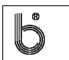 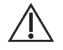                      Осторожно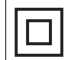 Оборудование класс II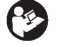                 Следуйте инструкции по эксплуатации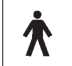                 Рабочая часть типа В30 В на входе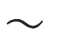                Переменный ток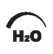                Регулятор воды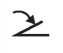                 Ножной переключательПоступление воды               0,1 МПа~ 0,5 МпА (1 бар ~ 5 бар)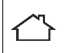                    Использовать только в помещении Соответствует директиве ЕС по  утилизации электрического и электронного оборудования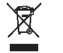 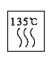                      Автоклав                           Стандартное оборудование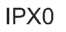             Дата производства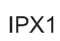               Брызгозащищенное            Отток воздуха              Производство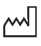 Номер Описание  Тип 01Основное устройствоR5/ R5S/ R6/R7/R7L02Соединительное устройствоBL-PW-02/ BL-PW-0303Ножной переключательF104Наконечник H1/HS1/H2/H3/L305Насадка скайлера T1/ S106Насадка скайлера T2/ S207Насадка скайлера T3/ S308Насадка скайлера T4/ S409Насадка скайлера T5/ S510 Эндо-фиксаторE1/ S111Эндо-файл-12Моментный ключTW1/ TW2/TW313Эндо-ключ-14Водопровод -15О-образный круг-16Инструкция по эксплуатацииСерия R17Сертификат качестваR5/ R5S/ R6/R7/R7L18Гарантийная карта R5/ R5S/ R6/R7/R7L19Упаковочный лист R5/ R5S/ R6/R7/R7LНапряжение на входе адаптераПеременный ток 100 - 240В 50/60Гц 0,7 А – 0, 4 АНапряжение на входе основного устройства30В 1 АПлавкий предохранитель основного устройства250V/T 1,6ALМощность на выходе3Вт  - 20ВтАмплитуда вибрации насадки, первичная, на выходе  ≤ 200μ мЧастота вибраций насадки на выходе  28кГц±3кГцСила полуамплитуды на выходе <2HДавление воды0,1 МПа~0,5МПа (1 бар~5бар)Вес основного устройства1.2 кгВес адаптера0.34 кгРабочий режимНепрерывный режимКлассификация 93/42/EECКлассII aТип защиты от поражения токомКласс IIСтепень защиты от поражения током В Степень защиты от вредоносного проникновения воды Стандартное оборудование  (IPX0), Ножной переключатель (IPX1)Степень безопасности эксплуатации  в присутствии легковоспламеняющихся анестетической смеси с воздухом или кислородом или оксидом азота  Оборудование нельзя использовать в присутствии легковоспламеняющихся   анестетической смеси с воздухом или кислородом или оксидом азота  ОперацияРабочий режимПредупреждение1 Чистка и дезинфекция Демонтируйте наконечник со съемного кабеляСнимите насадку с наконечника.Вытрите насадки и наконечник, а также моментный ключ  дезинфицирующим раствором или специальным стоматологическим полотенцем.Очищение в ультразвуковой ванне запрещено. Погружение в жидкость запрещено.Сушка в печи или микроволновой печи запрещена2 УпаковкаУпакуйте наконечник, насадки скайлера, моментный ключ в стерилизационные мешочки.Проверяйте срок годности мешочков , указанный производителем, чтобы определить срок хранения.  Используйте упаковку, которая выдерживает температуру до   141°С и соответствует EN ISO 11607.3 Стерилизация Стерилизация паром: при 135°С и  0.22МПа в течение 3 мин.Используйте автоклавы, работающие на фракционированном вакууме и соответствующие  EN 13060, EN 285.Применяйте утвержденную процедуру стерилизации, соответствующую EN ISO 17665-1.Соблюдайте процедуру технического обслуживания автоклава, указанную производителем.  Применяйте только перечисленные процедуры стерилизации.  4 ХранениеХраните наконечник, насадки скайлера, моментный ключ в стерилизационной упаковке в сухом и чистом месте. Стерильность не может быть гарантирована, если упаковка открыта, повреждена или влажная (проверьте упаковку, прежде чем использовать инструменты).  НеисправностьВозможная причинаРешенияНасадка скайлера не вибрирует, вода не поступает при нажатии на ножной переключатель. Силовой кабель плохо присоединен.Хорошо вставьте кабль в розетку.Насадка скайлера не вибрирует, вода не поступает при нажатии на ножной переключатель. Плохой контакт ножного переключателяПлотно вставьте ножной переключатель в его разъемНасадка скайлера не вибрирует, вода не поступает при нажатии на ножной переключатель. Сломан плавкий предохранитель трансфорамтораСвяжитесь с дилером либо с намиНасадка скайлера не вибрирует, вода не поступает при нажатии на ножной переключатель. Сломан плавкий предохранитель основного оборудованияСвяжитесь с дилером либо с намиНасадка скайлера не вибрирует, но вода поступает при нажатии на ножной переключатель. Слабый контакт насадкиПлотно прикрутите наконечник (рисунок 6-7 )Насадка скайлера не вибрирует, но вода поступает при нажатии на ножной переключатель. Слабый контакт соединительной заглушки между наконечником и монтажной платойСвяжитесь с дилером либо с намиНасадка скайлера не вибрирует, но вода поступает при нажатии на ножной переключатель. Проблема с наконечником Свяжитесь с дилером либо с намиНасадка скайлера  вибрирует, но нет струи при нажатии на ножной переключатель. Переключатель воды не включён Включите переключатель воды (примечание 1)Насадка скайлера  вибрирует, но нет струи при нажатии на ножной переключатель. Есть загрязнения в соленоидным клапане.Свяжитесь с дилером либо с намиНасадка скайлера  вибрирует, но нет струи при нажатии на ножной переключатель. Водяная система заблокированаПочистите водяной трубопровод мультифункциональным пистолетом (примечание 2)Насадка скайлера  вибрирует, но нет струи при нажатии на ножной переключатель. Есть воздух в водяном трубопроводеСнимите насадку скайлера и поверните переключатель воды на максимум. Увеличьте давление воды до 0,5 МПа.Насадка скайлера  вибрирует, но нет струи при нажатии на ножной переключатель. Водный проход заблокированЗамените водяной фильтр (рис. 6-8)Вода вытекает после отключения питанияЕсть загрязнения в соленоидным клапане.Свяжитесь с дилером либо с намиНаконечник нагреваетсяПереключатель воды стоит на нижнем уровне Отрегулируйте переключатель на более высокий уровень. Примечание 1. Количество воды, выходящей под давлением, слишком малоНедостаточно высокое давление водыУвеличьте давление водыКоличество воды, выходящей под давлением, слишком малоВодопровод заблокированПочистите водопровод мультифункциональным пистолетом (примечание 2)Слабая вибрация наконечникаНасадка не была прикручена плотно к наконечнику  Плотно прикрутите насадку к наконечнику (рисунок 6-7 )Слабая вибрация наконечникаКрепление насадки ослабло из-за вибрацииПлотно прикрутите насадку (рисунок 6-7)Слабая вибрация наконечникаНасадка повреждена. Замените на новуюУ места соединения наконечника и кабеля утечкаO – образное резиновое непропускающее воду кольцо сломано  Замените на новое